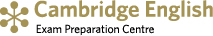 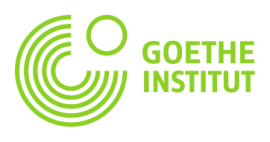 AVVISO PER ESAME CERTIFICAZIONE EUROPEA Lingua Inglese – KET e Lingua Tedesca - FITA conclusione dei corsi di preparazione per gli esami della Certificazione Europea KET (L. Inglese) e FIT (L. tedesca) si comunica che la scuola, in piena osservanza delle norme comportamentali e organizzative per la prevenzione del rischio di contagio da CoVID-191, ha predisposto  date e modalità per lo svolgimento in presenza degli esami scritti e orali.ESAMI  L. INGLESE-  KETPROVA SCRITTA26.06.2020, da svolgersi in auditorium, in due turni: I turno:      orario  09.00 -11.00 II turno:     orario 13.00 - 15.00 PROVA ORALE 27.06.2020, dalle 09.00 alle 13.30 29.06.2020, dalle 09.00 alle 13.30 e dalle 14.30 alle 17.00 ESAMI  L. TEDESCA -  FITPROVA SCRITTA E PROVA ORALE29.06.2020, dalle 09.00 alle 13.30Dettagliata circolare con orari precisi per ciascun alunno saranno comunicati appena disponibili. IMPORTANTE: Si raccomanda di portare entrambi i giorni dell’esame  UN DOCUMENTO D’IDENTITÀ DEL RAGAZZO VALIDO CON FOTO – CARTA D’IDENTITÀ O PASSAPORTO, PENA L’ESCLUSIONE! (La tessera  sanitaria non va bene perché manca la foto!). Qualora carta d’identità o passaporto fossero scaduti, si raccomanda di rinnovarli per le prove d’esame. La referenteR. Iannelli----------(1)  E’ fatto obbligo di usare, durante le prove scritte, la mascherina ed è raccomandato l’uso di guanti protettivi monouso o la pulizia/sanificazione delle mani prima e dopo l’utilizzo degli stessi.In prossimità dell’ingresso dell’Auditorium sarà installato un dispenser con cartello nel quale si riporta l’obbligo di detergersi le mani prima di entrare. La frequente e minuziosa pulizia delle mani è raccomandata in più momenti. Almeno un altro dispenser nei bagni con gel detergente alcolico.Gli alunni e i docenti manterranno durante le prove la distanza di 1.80 m.